Об обеспечении безопасности людей на водных объектах Мариинско-Посадского района Чувашской Республики в период летнего купального сезона 2019 года В соответствии с федеральными законами от 21 декабря . № 68-ФЗ «О защите населения и территорий от чрезвычайных ситуаций природного и техногенного характера» (с изменениями от 23 июня 2016 г. № 218- ФЗ) и от 6 октября . № 131-ФЗ «Об общих принципах организации местного самоуправления в Российской Федерации» (с изменениями от 6 февраля 2019 г. №3-ФЗ),  постановлениями Кабинета Министров Чувашской Республики от 26 мая . № 139 «Об утверждении Правил охраны жизни людей на воде в Чувашской Республике» (с изменениями от 27июля 2016 г. №299), от 6 июля . № 167 «Об утверждении Правил пользования водными объектами для плавания на маломерных судах в Чувашской Республике» (с изменениями от 14 октября 2015 г. № 362) и указания Кабинета Министров Чувашской Республики от 29 апреля 2019 года № 9 «Об обеспечении безопасности людей на водных объектах Чувашской Республики в период летнего купального сезона 2019 года» и  в целях обеспечения безопасности людей на водных объектах Мариинско-Посадского района Чувашской Республики в период купального сезона 2019 года, администрация Мариинско-Посадского района Чувашской Республики                   п о с т а н о в л я е т:1. Рекомендовать главам администрации городского и сельских поселений Мариинско-Посадского района Чувашской Республики и подведомственным им организациям:1.1. Провести:- мероприятия по обеспечению безопасности людей на водных объектах поселений Мариинско-Посадского района Чувашской Республики и обеспечить контроль за их выполнением;- профилактическую работу по разъяснению правил безопасного поведения людей на воде;1.2. Разработать и утвердить:- соответствующие нормативные правовые акты по определению мест для массового отдыха людей в период купального сезона;- планы мероприятий по обеспечению безопасности людей на водных объектах, охране жизни людей в период купального сезона 2019 года.1.3. Провести внеочередные заседания комиссий по предупреждению и ликвидации чрезвычайных ситуаций и обеспечению пожарной безопасности по вопросам обеспечения безопасности людей в период купального сезона с приглашением собственников (владельцев) пляжей, руководителей организаций, имеющих детские оздоровительные лагеря, базы отдыха вблизи водоемов.1.4. Осуществлять взаимодействие со спасательной станцией «Марпосадская» КУ «Чувашская республиканская ПСС» ГКЧС Чувашии (далее – спасательная станция «Марпосадская), по проведению спасательных и других неотложных работ.1.5. Определить и оборудовать места массового отдыха людей вблизи водоемов и обеспечить развертывание на них спасательных постов.1.6. Определить потенциально опасные участки водоемов и обозначить их соответствующими предупреждающими и запрещающими знаками.1.7. Довести до населения информацию об опасных участках водоемов и местах, запрещенных для купания, через средства массовой информации и наглядную агитацию.1.8. Установить в местах массового отдыха населения вблизи водоемов, пляжей стенды (щиты) с материалами по профилактике несчастных случаев с людьми на воде и извлечениями из Правил охраны жизни людей на воде в Чувашской Республике.1.9. Организовать работу по созданию общественных спасательных постов в местах массового отдыха населения на водных объектах.1.10. Организовать дежурство медицинского персонала на пляжах и в местах массового отдыха населения вблизи водоемов.1.11. Организовать работу по созданию реестра водных объектов муниципальных образований, разрешенных для купания и массового отдыха населения на воде, а также мест, запрещенных для купания, с систематическим информированием населения.1.12. Провести обследование и техническое освидетельствование пляжей и других мест массового отдыха населения вблизи водоемов.1.13. Заключить соответствующие договора на водолазное обследование и очистку дна водоемов в местах массового купания и отдыха населения.1.14. Обучить спасателей ведомственных спасательных постов и получить допуски к спасательным работам по результатам проверки выполнения ими нормативов и приемов оказания помощи людям, терпящим бедствие на воде.1.15. Принять совместно с собственниками (владельцами) пляжей, руководителями детских оздоровительных лагерей и баз отдыха мер по обеспечению условию работы спасателей, оснащенности спасательных станций и постов соответствующими материально-техническими средствами.2. Отделу образования и молодежной политики администрации Мариинско-Посадского района:- провести месячник безопасности на воде в образовательных учреждениях и детских оздоровительных лагерях в период с 1 июня по 31 августа 2019 года.3. Создать рабочую группу по обследованию мест массового отдыха людей в период купального сезона на территории Мариинско-Посадского района Чувашской Республики в следующем составе:Малинина А.Н. – начальника отдела специальных программ администрации Мариинско-Посадского района Чувашской Республики – руководителя группы;Михайловой В.А. – главного специалиста-эксперта отдела специальных программ администрации Мариинско-Посадского района Чувашской Республики;Николаева С.А. – старшего инспектора Мариинско-Посадского инспекторского участка ФКУ Центр ГИМС МЧС России по Чувашской Республике (по согласованию);Степанова М.Н. – начальника спасательной станции «Марпосадская» (по согласованию);Шашкова Н.В. - заместителя начальника полиции по (ООП) ОМВД РФ по Мариинско-Посадскому району (по согласованию);Коваленко С.Н. – заместителя начальника отдела градостроительства и развития общественной инфраструктуры администрации Мариинско-Посадского района Чувашской Республики.4. Утвердить прилагаемый план мероприятий по обеспечению безопасности людей на водных объектах Мариинско-Посадского района Чувашской Республики на 2019 год (приложение).5. Контроль за выполнением настоящего постановления возложить на начальника отдела специальных программ администрации Мариинско-Посадского района Чувашской Республики.6. Постановление вступает в силу после официального опубликования.Глава администрации Мариинско-Посадского района                                                                            А.А. МясниковПриложение к постановлению администрации Мариинско-Посадского района Чувашской Республикиот «13» мая 2019  г. № 295ПЛАНмероприятий по обеспечению безопасности людейна водных объектах Мариинско-Посадского района Чувашской Республики на 2019 год_______________________________________________Чёваш  РеспубликинС.нт.рвёрри район.надминистраций.Й Ы Ш Ё Н У№С.нт.рвёрри  хулиЧёваш  РеспубликинС.нт.рвёрри район.надминистраций.Й Ы Ш Ё Н У№С.нт.рвёрри  хули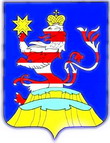 Чувашская  РеспубликаАдминистрацияМариинско-ПосадскогорайонаП О С Т А Н О В Л Е Н И Е 13.05.2019    № 295г. Мариинский  ПосадЧувашская  РеспубликаАдминистрацияМариинско-ПосадскогорайонаП О С Т А Н О В Л Е Н И Е 13.05.2019    № 295г. Мариинский  Посад№ п/пМероприятияСрок испол-ненияОтветственные за исполнение1.Проведение совещания с главами администраций городского и сельских поселений, руководителями предприятий и организаций, по вопросам обеспечения безопасности людей на водемайКЧС и ОПБ района, отдел специальных программ2.Предусмотреть финансирование мероприятий по обеспечению безопасности людей на водных объектахпри формировании бюджетовГлавы администрации городского и сельских поселений3.Взятие на учет всех водоемов, используемых для массового отдыха населения, оборудование пляжей и мест купаниядо 31.05.2019Главы администраций городского и сельских поселений4.Обследование и очистка дна водоемов пляжей и мест для купания с определением потенциально опасных участков и обозначить их соответствующими предупреждающими и запрещающими знаками01.06.2019Главы администрации городского и сельских поселений, спасательная станция «Марпосадская» 5.Проведение «Месячника безопасности на воде» в образовательных учреждениях районаиюнь-августОтдел образования и молодежной политики, отдел специальных программ, спасательная станция «Марпосадская», Мариинско-Посадский инспекторский участок ФКУ Центра ГИМС МЧС России по ЧР6.Провести обследование и техническое освидетельствование пляжей и других мест массового отдыха населения вблизи водоемов01.06.2019 -15.06.2019Главы администрации  городского и сельских поселений7.Оборудование пляжей и мест для купания средствами наглядной агитации по правилам поведения и мерам безопасности на водедо 01.06.2019Главы администрации городского и сельских поселений, спасательная станция «Марпосадская»8.Организация патрулирования работников полиции по обеспечению правопорядка на пляжах и в местах массового отдыха населенияв период купального сезонаОМВД России по Мариинско-Посадскому району9.Организация дежурства медицинского персонала на пляжах, в местах купания в период купального сезонаБУ«Мариинско-Посадская ЦРБ им. Геркена» Минздрава Чувашии, спасательная станция «Марпосадская»10.Проведение анализа несчастных случаев с людьми на водоемах района, предоставление информации о состоянии охраны жизни людей на воде в КЧС и ОПБ района, довести до населения информацию об опасных участках водоемов и местах, запрещенных для купания через СМИежеквартальноОтдел специальных программ администрации Мариинско-Посадского района 11.Организовать регулярные выступления в СМИ по доведению Правил охраны жизни людей на воде, Правил пользования водными объектами для плавания на маломерных судах в районев период купального и навигационного сезоновОтдел специальных программ администрации района, Мариинско-Посадский инспекторский участок ФКУ Центра ГИМС МЧС России по ЧР12.Рассмотрение итогов купального сезона на заседании комиссии по чрезвычайным ситуациям и обеспечению пожарной безопасности районаоктябрьОтдел специальных программ администрации Мариинско-Посадского района